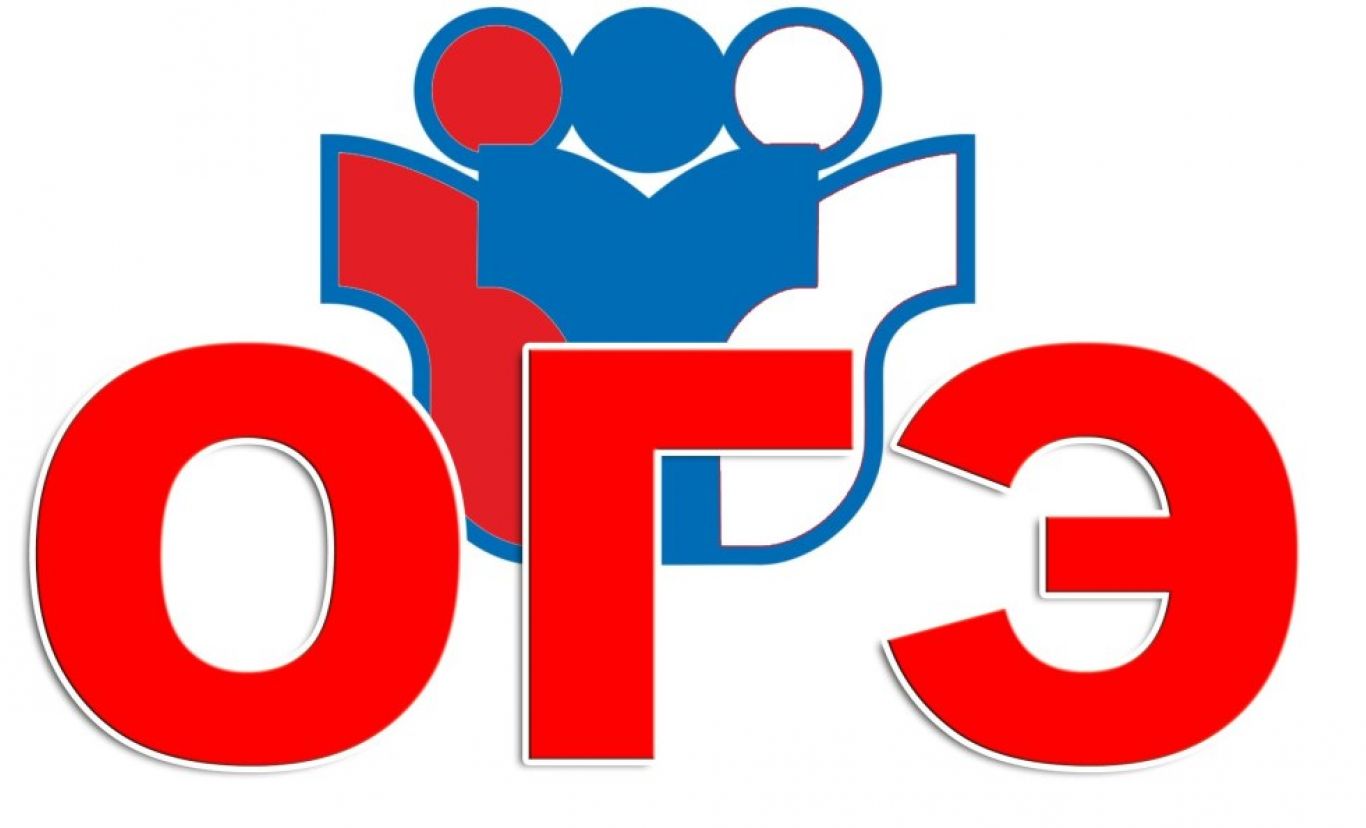  (приказ Министерства просвещения Российской Федерации, Федеральной службы по надзору в сфере образования и науки от 07.11.2018 № 189/1513 "Об утверждении Порядка проведения государственной итоговой аттестации по образовательным программам среднего общего образования (Зарегистрирован 10.12.2018 № 52953)Конфликтная комиссия принимает в письменной форме апелляции участников ГИА о нарушении Порядка проведения ГИА и (или) о несогласии с выставленными баллами.Конфликтная комиссия не рассматривает апелляции по вопросам содержания и структуры заданий по учебным предметам, а также по вопросам, связанным с оцениванием результатов выполнения заданий экзаменационной работы с кратким ответом, нарушением участником ГИА требований Порядка проведения ГИА или неправильным оформлением экзаменационной работы.При рассмотрении апелляции проверка изложенных в ней фактов не проводится лицами, принимавшими участие в организации и (или) проведении соответствующего экзамена либо ранее проверявшими экзаменационную работу участника ГИА, подавшего апелляцию.В целях выполнения своих функций конфликтная комиссия запрашивает у уполномоченных лиц и организаций необходимые документы и сведения, в том числе листы (бланки) для записи ответов, КИМ для проведения ОГЭ, тексты, темы, задания и билеты для проведения ГВЭ, протоколы проверки экзаменационных работ предметными комиссиями, протоколы устных ответов, устные ответы на аудионосителях, а также сведения о лицах, присутствовавших в ППЭ.Участники ГИА и (или) их родители (законные представители) при желании могут присутствовать при рассмотрении апелляции.При рассмотрении апелляции также могут присутствовать:а) члены ГЭК – по решению председателя ГЭК;б) общественные наблюдатели, аккредитованные в установленном порядке;в) должностные лица Рособрнадзора, иные лица, определенные Рособрнадзором, а также должностные лица органа исполнительной власти субъекта Российской Федерации, осуществляющего переданные полномочия Российской Федерации в сфере образования, – по решению соответствующих органов.Рассмотрение апелляции проводится в спокойной и доброжелательной обстановке.Конфликтная комиссия не позднее чем за один рабочий день до даты рассмотрения апелляции информирует участников ГИА, подавших апелляции, о времени и месте их рассмотрения.Апелляцию о нарушении Порядка проведения ГИА участник ГИА подает в день проведения экзамена по соответствующему учебному предмету члену ГЭК, не покидая ППЭ.В целях проверки изложенных в апелляции сведений о нарушении Порядка проведения членом ГЭК организуется проведение проверки при участии организаторов, технических специалистов, специалистов по проведению инструктажа и обеспечению лабораторных работ, экзаменаторов-собеседников, экспертов, оценивающих выполнение лабораторных работ по химии, не задействованных в аудитории, в которой сдавал экзамен участник ГИА, подавший апелляцию, общественных наблюдателей, сотрудников, осуществляющих охрану правопорядка и (или) сотрудников органов внутренних дел (полиции), медицинских работников, а также ассистентов.  Результаты проверки оформляются в форме заключения. Апелляция о нарушении и заключение о результатах проверки в тот же день передаются членом ГЭК в конфликтную комиссию.При рассмотрении апелляции о нарушении Порядка проведения ГИА конфликтная комиссия рассматривает апелляцию, заключение о результатах проверки и выносит одно из решений:об отклонении апелляции;об удовлетворении апелляции.При удовлетворении апелляции о нарушении Порядка проведения результат экзамена, по процедуре которого участником ГИА была подана указанная апелляция, аннулируется, и участнику ГИА предоставляется возможность сдать экзамен по соответствующему учебному предмету в иной день, предусмотренный едиными расписаниями ОГЭ, ГВЭ.Конфликтная комиссия рассматривает апелляцию о нарушении в течение двух рабочих дней, следующих за днем ее поступления в конфликтную комиссию.Апелляция о несогласии с выставленными баллами, в том числе по результатам перепроверки экзаменационной работы, подается в течение двух рабочих дней, следующих за официальным днем объявления результатов ГИА по соответствующему учебному предмету.Участники ГИА или их родители (законные представители) на основании документов, удостоверяющих их личность, подают апелляцию о несогласии с выставленными баллами непосредственно в конфликтную комиссию или в образовательную организацию, в которой они были допущены к ГИА. Руководитель образовательной организации, принявший апелляцию, передает ее в конфликтную комиссию в течение одного рабочего дня после ее получения.По решению ОИВ, учредителя, загранучреждения подача и (или) рассмотрение апелляций о несогласии с выставленными баллами организуется с использованием информационно-коммуникационных технологий при условии соблюдения требований законодательства Российской Федерации в области защиты персональных данных.При рассмотрении апелляции о несогласии с выставленными баллами конфликтная комиссия запрашивает в РЦОИ, предметной комиссии распечатанные изображения экзаменационной работы, электронные носители, содержащие файлы с цифровой аудиозаписью устных ответов участника ГИА, протоколы устных ответов участника ГИА, копии протоколов проверки экзаменационной работы предметной комиссией, КИМ для проведения ОГЭ, тексты, темы, задания и билеты для проведения ГВЭ участника ГИА, подавшего апелляцию о несогласии с выставленными баллами.Указанные материалы предъявляются участнику ГИА (при его участии в рассмотрении апелляции). Участник ГИА (участник ГИА, не достигший возраста 14 лет – в присутствии родителей (законных представителей) письменно подтверждает, что ему предъявлены изображения выполненной им экзаменационной работы, файлы с цифровой аудиозаписью его устного ответа, протокол его устного ответа.До заседания конфликтной комиссии по рассмотрению апелляции о несогласии с выставленными баллами конфликтная комиссия устанавливает правильность оценивания развернутого ответа участника экзамена, подавшего апелляцию. Для этого к рассмотрению апелляции привлекается эксперт по соответствующему учебному предмету, не проверявший ранее экзаменационную работу участника экзамена, подавшего апелляцию о несогласии с выставленными баллами.В случае если эксперт не дает однозначного ответа о правильности оценивания экзаменационной работы участника ГИА, конфликтная комиссия обращается в Комиссию по разработке КИМ по соответствующему учебному предмету с запросом о разъяснениях по критериям оценивания.По результатам рассмотрения апелляции о несогласии с выставленными баллами конфликтная комиссия принимает решение об отклонении апелляции и сохранении выставленных баллов либо об удовлетворении апелляции и изменении баллов. При этом в случае удовлетворения апелляции количество ранее выставленных баллов может измениться как в сторону увеличения, так и в сторону уменьшения количества баллов.Конфликтная комиссия рассматривает апелляцию о несогласии с выставленными баллами в течение четырех рабочих дней, следующих за днем ее поступления в конфликтную комиссию.В случае выявления ошибок в обработке и (или) проверке экзаменационной работы конфликтная комиссия передает соответствующую информацию в РЦОИ с целью пересчета результатов ГИА.После принятия конфликтной комиссией соответствующего решения и утверждения его председателем ГЭК результаты ГИА передаются в образовательные организации, органы местного самоуправления, загранучреждениям и учредителям для ознакомления участников ГИА с полученными ими результатами ГИА.